APSTIPRINU:SIA “Labiekārtošana-D”valdes loceklis___________________ Jūlija Mamaja2021.gada 02.novembrīUZAICINĀJUMSSabiedrība ar ierobežotu atbildību "Labiekārtošana-D"uzaicina potenciālos pretendentus piedalīties aptaujā par līguma piešķiršanas tiesībām“Gaismas elementu piegāde 2021.gadā”,  ID Nr.L2021/42-APasūtītājs: 2. Darba mērķis: nodrošināt gaismas elementu iegādi un atsavināšanu Daugavpils pilsētas Dubrovina parka gaismas strūklakas Ziemassvētku noformējumam (turpmāk arī preces).  3. Veicamo darbu apraksts: saskaņā ar tehnisko specifikāciju pielikumā.4. Kritērijs, pēc kura tiks izvēlēts piegādātājs: piedāvājums ar viszemāko cenu.5. Pretendents iesniedz piedāvājumu atbilstoši pievienotajiem formām, ievērojot Pasūtītāja norādītas prasībās. Pasūtītājs noraida piedāvājumu, ja tiek konstatēts, ka ir iesniegts aptaujas par līguma piešķiršanas tiesībām noteikumu prasībām neatbilstošs piedāvājums vai ir sniegta nepilnīga vai nepatiesa informācija. 6. Piedāvājums iesniedzams līdz 2021.gada 08.novembrim, sabiedrībā ar ierobežotu atbildību "Labiekārtošana-D", 1.Pasažieru  ielā 6, Daugavpilī, LV-5401, pa pastu vai atstājot piedāvājumu pastkastītē, kas novietota pie ieejas uzņēmumā (pie apsardzes ēkas), vai elektroniskā veidā uz e-pasta adresi: info@labiekartosana.lv.  7. Līguma darbības laiks (piegādes termiņš):  uz saistību izpildes laiku (precu piegādes laiks līdz 01.12.2021.).8. Iesniedzot piedāvājumu elektroniski, piedāvājumam obligāti jābūt parakstītam ar drošu elektronisko parakstu un laika zīmogu.9. Ja piedāvājumu iesniedz papirformātā, tas iesniedzams aizlīmētā, aizzīmogotā aploksnē/iepakojumā, uz kuras jānorāda:9.1. pasūtītāja nosaukums un juridiskā adrese;9.2. pretendenta nosaukums, reģistrācijas numurs un juridiskā adrese, cenu aptaujas nosaukums – “Gaismas elementu piegāde 2021.gadā”, ID Nr.L2021/42-A”;  9.3. atzīme: „Neatvērt līdz 2021.gada 08.novembrim, plkst.18.00”.9.4. Piedāvājumam jābūt cauršūtam tā, lai dokumentus nebūtu iespējams atdalīt. Ja Pretendents piedāvājumā iesniedz dokumenta/-u kopiju/-as, kopijas/-u pareizība ir jāapliecina;9.5. Piedāvājums jāsagatavo latviešu valodā. Citā valodā sagatavotiem piedāvājuma dokumentiem jāpievieno pretendenta apliecināts tulkojums latviešu valodā;9.6. Piedāvājums jāparaksta pretendenta paraksttiesīgai personai. Ja piedāvājumu cenu aptaujā paraksta pretendenta pilnvarota persona, pretendenta atlases dokumentiem pievieno attiecīgo pilnvaru.10. Citi nosacījumi: 10.1.iepirkuma procedūrā drīkst piedalīties LR Komercreģistrā reģistrētas un atbilstošā ārvalstu reģistrā reģistrētas fiziskās, juridiskās personas vai personu apvienības;10.1.1. Latvijā reģistrētam pretendentam reģistrācijas apliecības kopija nav jāiesniedz; 10.1.2. ja pretendents nav reģistrēts Latvijā, tam jāiesniedz reģistrācijas valstī izsniegtas reģistrācijas apliecības kopija. 10.1.3. pretendentam Latvijā vai valstī, kurā tas reģistrēts vai kurā atrodas tā pastāvīgā dzīvesvieta, nav nodokļu parādi, tajā skaitā valsts sociālās apdrošināšanas obligāto iemaksu parādi, kas kopsummā kādā no valstīm pārsniedz 150 euro.10.2. Darbu apmaksas veids: 100% pēcapmaksa 30 dienu laikā pēc preces saņemšanas.10.3. Preču iegādes vieta un veids: Piegādātājs nodrošina preču piegādi ar savu transportu par saviem līdzekļiem 1.Pasažieru ielā 6, Daugavpilī, LV-5401.11.  Elektroniskā veidā iesniegtie piedāvājumi, kuri nav parakstīti ar drošu elektronisko parakstu, kas nesatur laika zīmogu, atzīstami par neiesniegtiem un netiek izskatīti.  12.  Piedāvājumu variantu iesniegšana nav pieļaujama.13. Viens Pretendents var iesniegt tikai vienu piedāvājumu. Par piedāvājuma variantu iesniegšanu uzskatāmi arī gadījumi, ja piedāvājumus iesniedz divi vai vairāki saistīti uzņēmumi, kas uzskatāmi par vienu tirgus dalībnieku Konkurences likuma izpratnē.14. Aptaujas rezultāti tiks publicēti pašvaldības mājas lapās: www.daugavpils.lv,    www.labiekartosana.lv.    Piezīme: Sludinājums nav pakļauts Publisko iepirkumu likuma tiesiskajam regulējumam, jo paredzamā kopējā līgumcena ir zemāka par euro 10 000. Sludinājums tiek publicēts pēc brīvprātības principa, izpildot Publiskas personas finanšu līdzekļu un mantas izšķērdēšanas novēršanas likuma 3. panta trešā punkta prasības.Pielikums Nr.1PIETEIKUMS APTAUJĀ  par līguma piešķiršanas tiesībām“Gaismas elementu piegāde 2021.gadā”,  ID Nr.L2021/42-ASabiedrībai ar ierobežotuatbildību "Labiekārtošana-D"1.Pasažieru 6, Daugavpils, LV-5401Pretendents _____________________, reģ. Nr. _________________, juridiskā adrese: __________________________, tā __________________ personā, ar šā pieteikuma iesniegšanu: piesakās piedalīties aptaujā “Gaismas elementu piegāde 2021.gadā”, ID Nr.L2021/42-A”; apņemas ievērot uzaicinājuma  prasības; apņemas (ja Pasūtītājs izvēlējies šo piedāvājumu) slēgt līgumu un izpildīt visus līguma pamatnosacījumus;apliecina, ka ir iesniedzis tikai patiesu informāciju.* Pretendenta vai tā pilnvarotās personas vārds, uzvārds (pievienot pilnvaru)Pielikums Nr.2Tehniskā specifikācija“Gaismas elementu piegāde 2021.gadā”,  ID Nr.L2021/42-A1. Darba uzdevums:Veikt gaismas elementu piegādi pilsētas noformējumam Ziemassvētkos. 2. Darba apjomi:3. Izgatavojamo un piegādājamo preču speciālās prasības:Precēm ir jābūt rūpnieciski izgatavotām un iepriekš neekspluatētām;Pretendents var iesniegt prasībām atbilstošus ekvivalentus izstrādājumus;Gadījumā, ja Pasūtītājam rodas šaubas par izgatavojamo un piegādājamo preču atbilstību noslēgtā līguma prasībām, tehniskajai specifikācijai vai tās kvalitātei, Pasūtītājs ir tiesīgs pieaicināt neatkarīgu ekspertu un negatīva vērtējuma gadījumā preces noraidīt un atgriezt Piegādātājam. Izmaksas, kas rodas eksperta vērtējuma rezultātā saistībā ar preču noraidīšanu un atgriešanu, ir jāsedz preču Piegādātājam.Piedāvājuma tāmē norādīt izstrādājumu cenu, piegādes izmaksas iekļaujot kopējā cenā.Preču garantijas laiks – 2 gadi.4. Piegādāto preču pieņemšana: tiek sastādīts preces pieņemšanas - nodošanas akts trijos eksemplāros, kurā tiek norādīts faktiskais preču apjoms, t.sk. pievienota  fotofiksācija par izpildītajiem darbiem un izgatavotajām precēm saskaņā ar darba apjomiem. Abpusēji parakstīts preces pieņemšanas - nodošanas akts ir pamats rēķina izrakstīšanai un apmaksas veikšanai. Samaksa tiek veikta par faktiski piegādātām precēm.Gadījumā, ja prece tiks nosūtīta ar kurjera palīdzību, uz katra preces iepakojuma norādīt iepakojumā esošās preces nosaukumu un daudzumu, saskaņā ar tehniskajā specifikācijā norādītajiem nosaukumiem.5. Piegādes termiņš un vieta: piegādes termiņš līdz 2021.gada 1. decembrim (ieskaitot), piegādes vieta – 1.Pasažieru iela 6, Daugavpilī (SIA “Labiekārtošana – D” bāzē). Piegādes laiku saskaņot divas dienas iepriekš pirms piegādes. Sagatavoja: V. Bērziņš +371 29428642 Pielikums Nr.3Tehniskā un finanšu piedāvājuma forma “Gaismas elementu piegāde 2021.gadā”,  ID Nr.L2021/42-APiedāvājam nodrošināt preču piegādi saskaņā ar cenu aptaujas nosacījumiem un tehniskas specifikācijas prasībām par piedāvājuma cenu: 2. Apliecinām, ka:Precēs ir rūpnieciski izgatavoti un iepriekš neekspluatēti;Preču garantijas laiks – 2 gadi.2.1. Piekritām, ka:Gadījumā, ja Pasūtītājam rodas šaubas par izgatavojamo un piegādājamo preču atbilstību noslēgtā līguma prasībām, tehniskajai specifikācijai vai tās kvalitātei, Pasūtītājs ir tiesīgs pieaicināt neatkarīgu ekspertu un negatīva vērtējuma gadījumā preces noraidīt un atgriezt Piegādātājam. Izmaksas, kas rodas eksperta vērtējuma rezultātā saistībā ar preču noraidīšanu un atgriešanu, ir jāsedz preču Piegādātājam.3. Piegādāto preču pieņemšana: tiek sastādīts preces pieņemšanas - nodošanas akts trijos eksemplāros, kurā tiek norādīts faktiskais preču apjoms, t.sk. pievienota  fotofiksācija par izpildītajiem darbiem un izgatavotajām precēm saskaņā ar darba apjomiem. Abpusēji parakstīts preces pieņemšanas - nodošanas akts ir pamats rēķina izrakstīšanai un apmaksas veikšanai. Samaksa tiek veikta par faktiski piegādātām precēm.Gadījumā, ja prece tiks nosūtīta ar kurjera palīdzību, uz katra preces iepakojuma norādīsim iepakojumā esošās preces nosaukumu un daudzumu, saskaņā ar tehniskajā specifikācijā norādītajiem nosaukumiem.4. Apņemamies (ja Pasūtītājs izvēlēsies šo piedāvājumu) slēgt iepirkuma līgumu un izpildīt visus līguma nosacījumus.5. Kontaktpersonas, kurš koordinēs ar līguma izpildi saistītus jautājumus vārds, uzvārds, amats, tālrunis, fakss, e-pasts pasūtījuma veikšanai:__________________________________________. 6. Apņemamies (ja Pasūtītājs izvēlēsies šo piedāvājumu) nodrošināt preču piegādi 1.Pasažieru ielā 6, Daugavpilī, LV-5401 līdz 2021.gada 1. decembrim (ieskaitot), saskaņojot piegādes laiku divas dienas iepriekš pirms piegādes.7. Apliecinām, ka preču izmaksas kas ir noteikti cenu piedāvājumā netiek paaugstināti līguma darbības laikā.8. Ar šo pretendents apliecina, ka tas garantē sniegto ziņu patiesumu un precizitāti.Pasūtītāja nosaukumsSabiedrība ar ierobežotu atbildību "Labiekārtošana-D"Sabiedrība ar ierobežotu atbildību "Labiekārtošana-D"Adrese1.Pasažieru  iela 6, Daugavpils, LV-54011.Pasažieru  iela 6, Daugavpils, LV-5401Reģ. Nr.4150300303341503003033Kontaktpersona Sabiedrības ar ierobežotu atbildību "Labiekārtošana-D" pamatdarbības iecirkņa darbu vadītājs Vitālijs Bērziņš, , tālr.: +371 29428642,  e-pasts: vitalijs.berzins@labiekartosana.lv,   juriste Svetlana Pankeviča, tālr.: +371 26736637, iepirkumi@labiekartosana.lv.Sabiedrības ar ierobežotu atbildību "Labiekārtošana-D" pamatdarbības iecirkņa darbu vadītājs Vitālijs Bērziņš, , tālr.: +371 29428642,  e-pasts: vitalijs.berzins@labiekartosana.lv,   juriste Svetlana Pankeviča, tālr.: +371 26736637, iepirkumi@labiekartosana.lv.Darba laiksPirmdienaOtrdienaTrešdienaCeturtdienaPiektdienaNo 08.00 līdz 12.00 un no 12.30 līdz 18.00No 08.00 līdz 12.00 un no 12.30 līdz 16.30No 08.00 līdz 12.00 un no 12.30 līdz 16.30No 08.00 līdz 12.00 un no 12.30 līdz 16.30No 08.00 līdz 12.00 un no 12.30 līdz 15.00PretendentsReģistrācijas Nr. Adrese:KontaktpersonaKontaktpersonas tālr./fakss, e-pastsBankas nosaukums, filiāleBankas kodsNorēķinu kontsVārds, uzvārds*AmatsParakstsDatumsZīmogs Nr. p.k.NosaukumsMērvienībaDaudzumsPiezīmes/ Skice2.1.Mirgojoša LED gaismas virtene Prasības:Garums - 12 mBalts vads;Paredzēta lietošanai ārpus telpām. Drošības klase IP 67;Vismaz 105 gab. LED wh (diodes), vismaz 15 gab. mirgojošas LED (diodes)Auksti baltas diodes220-240V, 10,5Wgabals202.1.1.Starta kabelis Prasības:vads balts, ar virtenēm 2.1. punktā atbilstošu QUICK FIX sistēmu un kontaktdakšugabals82.2.LED auksti baltas gaismas kabelis ROPELIGHT (10 metri), ar kontaktdakšuPrasības:Diametrs ir Ø 13mm (+/- 1mm), 30 LED/metrāAuksti balta krāsaParedzēti lietošanai ārpus telpām 220-240V157,5WAtbilstošs starta kabelis vismaz 1m garš un kontaktdakša  gabals8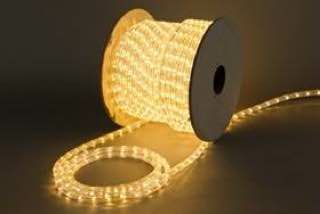 Attēlam ir informatīvs raksturs2.3.LED auksti baltas gaismas kabelis LED ROPELIGHT (6 metri), ar kontaktdakšuPrasības:Diametrs ir Ø 13mm (+/- 1mm), 30 LED/metrā, Auksti balta krāsaParedzēti lietošanai ārpus telpām 220-240V157,5WAtbilstošs starta kabelis vismaz 1m garš un kontaktdakša  gabals16Attēlam ir informatīvs rakstursKam:Sabiedrībai ar ierobežotu atbildību „Labiekārtošana–D”, 1. Pasažieru iela 6, Daugavpils, LV-5401, LatvijaPretendents vai piegādātāju apvienība:Adrese:Kontaktpersona, tās tālrunis, fakss un e-pasts:Datums:Pretendents vai piegādātāju apvienība Bankas rekvizīti:Nr. p.k.NosaukumsPiezīmes/ SkiceDaudzums /mērvienībaCena EUR par 1 vienību bez PVNCena EUR par apjomu bez PVN1.Mirgojoša LED gaismas virtenePrasības:Garums - 12 mBalts vads;Paredzēta lietošanai ārpus telpām. Drošības klase IP 67;Vismaz 105 gab. LED wh (diodes), vismaz 15 gab. mirgojošas LED (diodes)Auksti baltas diodes220-240V,10,5W20 gab.1.1.Starta kabelis Prasības:vads balts, ar virtenēm 1. punktā atbilstošu QUICK FIX sistēmu un kontaktdakšu8 gab.2.LED auksti baltas gaismas kabelis ROPELIGHT (10 metri), ar kontaktdakšuPrasības:Diametrs ir Ø 13mm (+/- 1mm), 30 LED/metrāAuksti balta krāsaParedzēti lietošanai ārpus telpām 220-240V157,5WAtbilstošs starta kabelis vismaz 1m garš un kontaktdakša  8 gab.3.LED auksti baltas gaismas kabelis LED ROPELIGHT (6 metri), ar kontaktdakšuPrasības:Diametrs ir Ø 13mm (+/- 1mm), 30 LED/metrā, Auksti balta krāsaParedzēti lietošanai ārpus telpām 220-240V157,5WAtbilstošs starta kabelis vismaz 1m garš un kontaktdakša  16 gab.Kopā bez PVNKopā bez PVNKopā bez PVNKopā bez PVNKopā bez PVNPiegādes izmaksas:Piegādes izmaksas:Piegādes izmaksas:Piegādes izmaksas:Piegādes izmaksas:Pavisam kopā:Pavisam kopā:Pavisam kopā:Pavisam kopā:Pavisam kopā:ParakstsDatums 